MONDAY MATHS – TWO STAR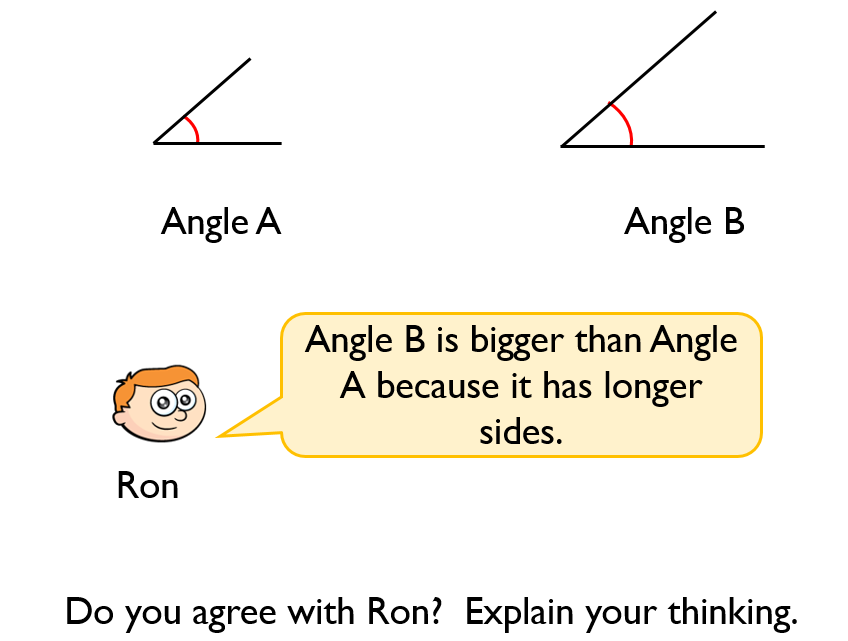 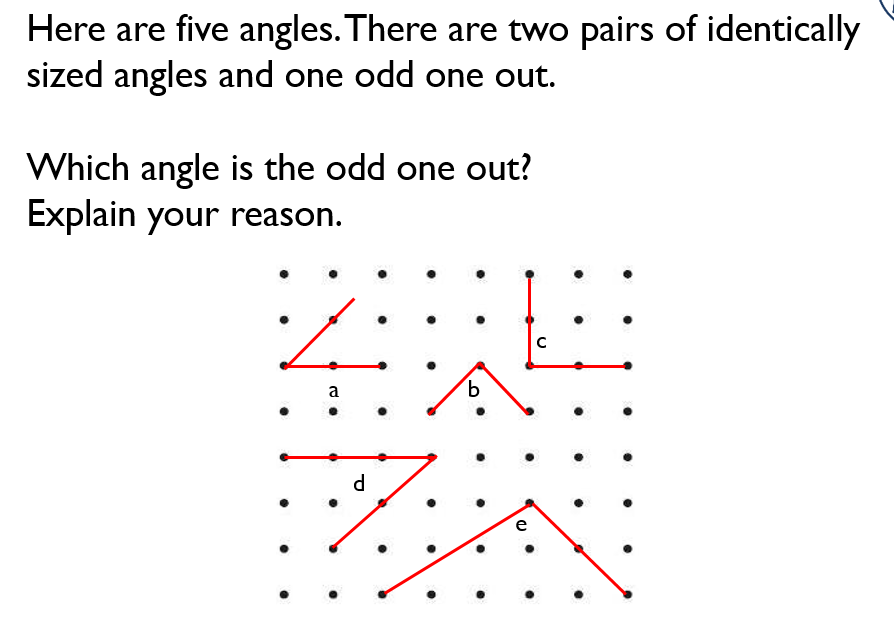 